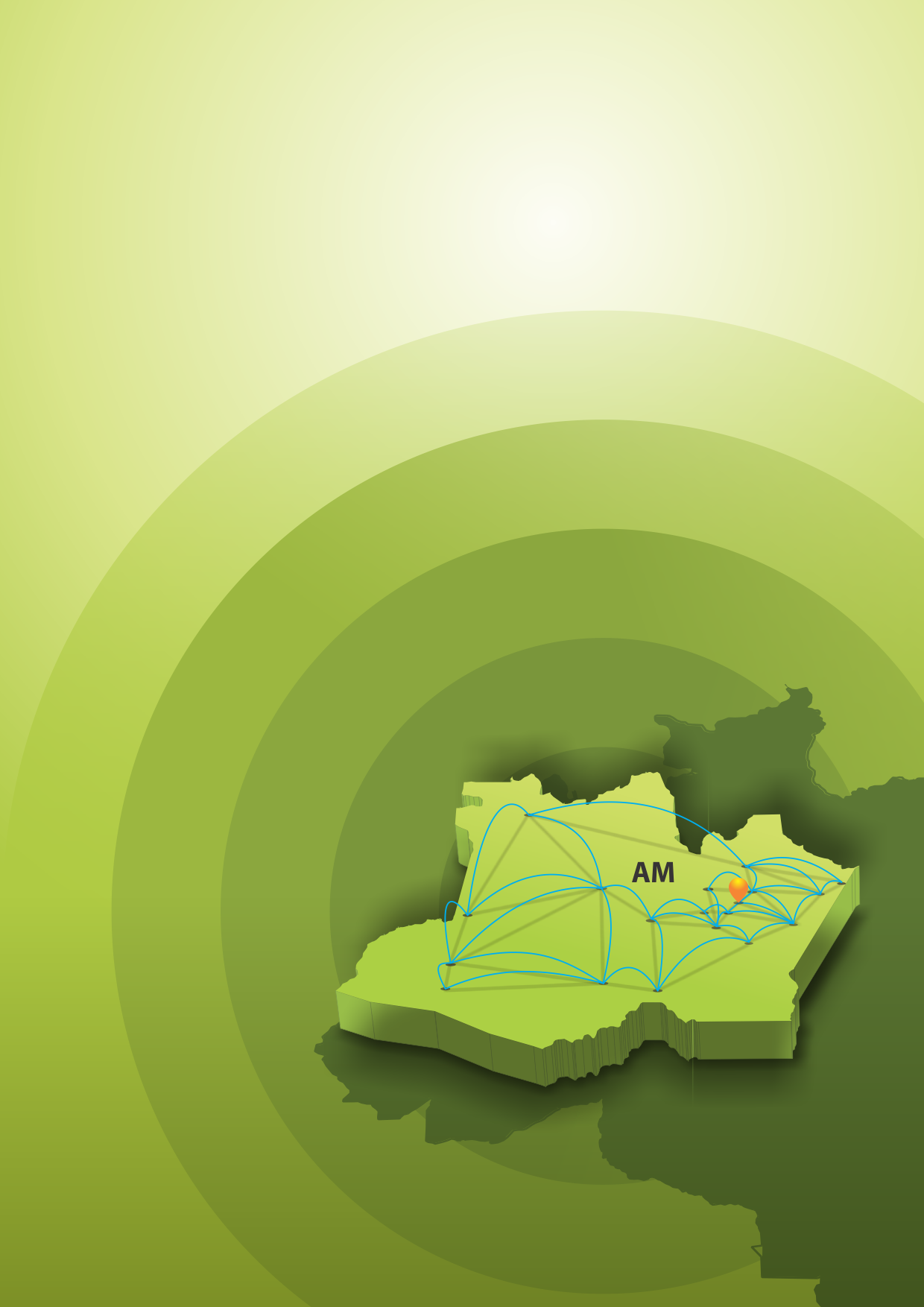 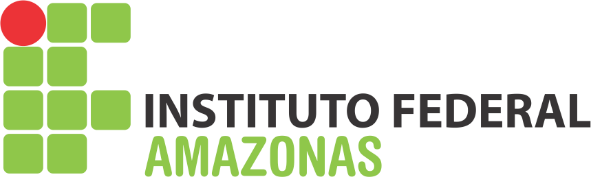 RELATÓRIO DE GESTÃO DO EXERCÍCIO DE 2016	Manaus – Amazonas/2017	RELATÓRIO DE GESTÃO DO EXERCÍCIO DE 2016Relatório de Gestão do exercício de 2016 apresentado à sociedade e aos órgãos de controle interno e externo como prestação de contas ordinária anual a que esta Unidade está obrigada nos termos do art. 70 da Constituição Federal, elaborado de acordo com as disposições da IN TCU nº 63/2010, da DN TCU nº 154/2016 e da Portaria-TCU nº XXX/2016 e das orientações do órgão de controle interno Portaria CGU nº XXX/2016.
Manaus, março/2017LISTA DE ABREVIAÇÕES E SIGLASLISTA DE TABELASTabela 1 Resultados dos Indicadores – Acórdão TCU n.º 2.267/2005	21Tabela 2 Descrição de Indicadores dos IFETs	22Tabela 3 Relação Candidato por Vaga -  2016	23Tabela 4 Titulação do Corpo Docente	27Tabela 5 Indicadores Gerenciais de RH	27Tabela 6 Absenteísmo	28Tabela 7 Turnover ou Rotatividade	29Tabela 8 Acidentes de Trabalho e Doenças Ocupacionais	29Tabela 9 Afastamentos por motivo de saúde	30Tabela 10 Remoções por motivo de saúde	31Tabela 11 Capacitação	32Tabela 12 Quadro Ingressos e Egressos no decorrer do exercício	34Tabela 13 distribuição da força de trabalho	35Tabela 14 Demonstrativo de Cargos de Direção	36Tabela 15 Quantitativo da Força de Trabalho por Nível de Escolaridade	37Tabela 16 Qualificação da Força de Trabalho	37Tabela 17 Relatório de Capacitação	38Tabela 18 Custos de Pessoal da Unidade Jurisdicionada	39Tabela 19 Contratos de prestação de serviços não abrangidos pelo plano de cargos da unidade IFAM REITORIA 01	40Tabela 20 Composição do Quadro de Estagiários	41Tabela 21 Quadro  – Gestão da Frota de Veículos Reitoria 01	42Tabela 22 Quadro  – Gestão da Frota de Veículos Reitoria 01	43Tabela 23 Gestão do patrimônio imobiliário da União Reitoria 01	43Tabela 24 Cessão de espaços físicos e imóveis a órgãos públicos e órgãos públicos e órgãos e entidades públicas ou privadas CMC 02	45Tabela 25 Principais obras e serviços de engenharia relacionadas à atividade fim do IFAM do ano de 2015.	47Tabela 26 Fatores que ocasionaram descumprimento das metas de entrega dos objetos	48Tabela 27 Principais Sistemas de Informações	49Tabela 28 Adoção de critérios de sustentabilidade ambiental na aquisição de bens e na contratação de serviços ou obras 01	5029 Demonstrativo dos Valores Executados de Investimento	52Tabela 30 Demonstrativo dos Valores Executados de Custeio	56Tabela 31 Resumo de Investimento e Custeio	60Tabela 32 Demonstrativo Financeiro Liberado - RAP	61ÍNDICE DE ILUSTRAÇÕESFigura 3 Matrículas por Renda per Capita	26LISTA DE ANEXOS E APÊNDICES	SUMÁRIO1.	VISÃO GERAL	171.1.	Identificação da Unidade Prestadora de Contas	171.2.	Finalidade e Competências	171.3.	Ambiente de atuação	172.	PLANEJAMENTO ORGANIZACIONAL E RESULTADOS	192.1.	Planejamento organizacional	192.1.1.	Estágio de implementação do planejamento estratégico	192.2.	Formas e instrumentos de monitoramento da execução e dos resultados dos planos	202.3.	Resultados	202.4.	Apresentação e análise crítica de indicadores de desempenho	212.4.1.	Apresentação e análise dos indicadores de desempenho conforme deliberação do Tribunal de Contas da União	212.4.2.	Análises dos Resultados dos indicadores de Gestão das IFET	23Análise Crítica	25Análise Crítica	272.4.3.	Indicadores gerenciais sobre recursos humanos	273.	GOVERNANÇA GESTÃO DE RISCOS E CONTROLES INTERNOS	333.1.	Descrição da estrutura de Governança do IFAM	333.2.	Gestão de riscos e controles internos.	334.	ÁREAS ESPECIAIS DA GESTÃO	344.1.	Gestão de pessoas	344.1.1.	Estrutura de pessoal da unidade	344.1.1.1.	Qualificação e Capacitação da força de trabalho	374.1.1.2.	Demonstrativo das despesas com pessoal Custos de Pessoal da Unidade Jurisdicionada/ SETOR FINANCEIRO	394.1.1.3.	Gestão de riscos relacionados ao pessoal	394.1.2.	Contratação de pessoal de apoio e de estagiários	404.2.	Gestão do patrimônio e da infraestrutura	424.2.1.	Gestão da frota de veículos própria e terceirizada	424.3.	Gestão da tecnologia da informação	494.3.1.	Principais sistemas de informações	494.4.	Gestão ambiental e sustentabilidade	504.4.1.	Adoção de critérios de sustentabilidade ambiental na aquisição de bens e na contratação de serviços ou obras	50Análise Crítica	507.	RELACIONAMENTO COM A SOCIEDADE	517.1.	Canais de acesso do cidadão	515.1.	Carta de Serviços ao Cidadão	515.2.	Aferição do grau de satisfação dos cidadãos-usuários	515.3.	Mecanismos de transparência das informações relevantes sobre a atuação da unidade	515.4.	Medidas para garantir a acessibilidade aos produtos, serviços e instalações	518.	INFORMAÇÕES CONTÁBEIS E DESEMPENHO ORÇAMENTÁRIO E FINANCEIRO	528.1.	Desempenho financeiro do exercício	525.5.	Tratamento contábil da depreciação, da amortização e da exaustão de itens do patrimônio e avaliação e mensuração de ativos e passivos	615.6.	Demonstrações contábeis exigidas pela Lei 4.320/64 e notas explicativas	619.	CONFORMIDADE DA GESTAO E DEMANDAS DE ÓRGAOS DE CONTROLE	619.1.	Tratamento de determinações e recomendações do TCU	619.2.	Tratamento de recomendações do Órgão de Controle Interno (CGU)	619.3.	Demonstração da conformidade do cronograma de pagamentos de obrigações com o disposto no art. 50 da Lei 8.666/1993	629.4.	Informações sobre a revisão dos contratos vigentes firmados com empresas beneficiadas pela desoneração da folha de pagamento	629.5.	Informações sobre as ações de publicidade e propaganda	62PRESIDENTA DA REPÚBLICADILMA VANA ROUSSEFFVICE-PRESIDENTE DA REPÚBLICAMICHEL MIGUEL ELIAS TEMER LULHAMINISTRO DE ESTADO DA EDUCAÇÃOALOIZIO MERCADANTE SECRETÁRIO DE EDUCAÇÃO PROFISSIONAL, E TECNOLÓGICAMARCELO MACHADO FERESESTRUTURA ORGANIZACIONAL DO IFAMCARGOS DE DIREÇÃO DO IFAMReitorANTONIO VENÂNCIO CASTELO BRANCO AssessoriaJOÃO MARTINS DIASPEDRO RAIMUNDO DA FONSECA SOARES Assessoria Jurídica (até 13/06/2015 - extinta)CARLA CONDÉ MARQUES OLIVEIRA ARAÚJODiretora Executiva (criado em 15/06/2015)CARLA CONDÉ MARQUES OLIVEIRA ARAÚJOChefe de Gabinete da ReitoriaSIMONE SANTOS RODRIGUESAuditoria InternaSAMARA SANTOS DOS SANTOSProcuradoria FederalADELSON MONTEIRO DE ANDRADECoordenação da Unidade de CorreiçãoANTONIO CÉSAR CAVALHEIRO MOIPRÓ-REITORIASPró-Reitoria de EnsinoANTONIO RIBEIRO DA COSTA NETOPró-Reitoria de AdministraçãoJÚLIO CESAR CAMPOS ANVERES – (até 15/10/2015)JOSIANE FARACO DE ANDRADE ROCHA – (início 15/10/2015)Pró-Reitoria de Pesquisa, Pós-Graduação e Inovação TecnológicaANA MENA BARRETO BASTOS – (até 10/08/2015)JOSÉ PINHEIRO DE CARVALHO QUEIROZ NETO – (início 10/08/2015)Pró-Reitoria de ExtensãoSANDRA MAGNI DARWICHPró-Reitoria de Desenvolvimento InstitucionalANA MARIA ALVES PEREIRA – (até 06/11/2015)JAIME CAVALCANTE ALVES – (início 06/11/2015)DIRETORIAS SISTÊMICASDiretoria de Gestão de PessoasJOSÉ FERNANDES CARVALHO CAVALCANTEDiretoria de Gestão de Tecnologia da InformaçãoCARLOS TIAGO GARANTIZADO Diretoria de AdministraçãoYANNA SANTOS DE MEDEIROS (até 16/10/2015)JÚLIO CESAR CAMPUS ANVERES (início 17/10/2015)Diretoria de PlanejamentoJOÃO LUIZ CAVALCANTE FERREIRA Diretoria de Pós-GraduaçãoFRANCISCO ANTÔNIO SIEBRA LACERDA (até 31/12/2015)Diretoria de Ensino de GraduaçãoJOÃO BATISTA NETO (até 07/09/2015)NILTON PAULO PONCIANO (início 08/09/2015)Diretoria de Ensino Médio e TécnicoLUCIENE FÁTIMA DE OLIVEIRA LOPES (até 18/02/2015)LÍVIA DE SOUZA CAMURÇA LIMA (início 19/02/2015)Diretoria de Educação a DistânciaANTÔNIO RIBEIRO DA COSTA NETO (até 25/06/2015) ELISEANNE LIMA DA SILVA (início 26/06/2015)Diretoria de Extensão e ProduçãoDORANEIDE DA CONCEIÇÃO CAVALCANTE TAHIRAAPRESENTAÇÃOApresentação sucinta do relatório de gestão, abordando especialmente sua estrutura e pontos da gestão do exercício que mereçam destaque, para posterior detalhamento no corpo do relatório.VISÃO GERAL Apresentação das informações que identificam a unidade prestadora da conta e de visão geral sobre a estrutura da unidade e ambiente em que atua e dos principais objetivos e resultados do exercício. Identificação da Unidade Prestadora de ContasFinalidade e CompetênciasAmbiente de atuaçãoOrganograma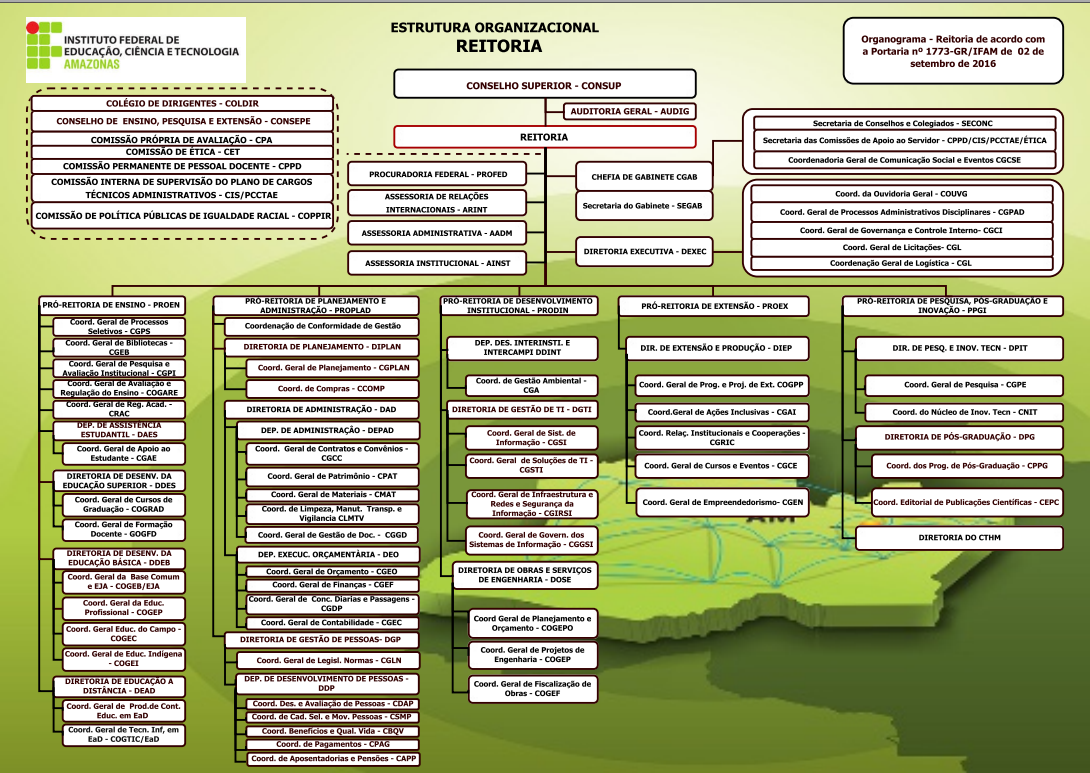 PLANEJAMENTO ORGANIZACIONAL E RESULTADOSInformações sobre como a unidade planeja o cumprimento da sua missão, apresentação dos objetivos e indicadores de monitoramento do alcance dos resultados e demonstração dos resultados relevantes relacionados à operação da unidade e vinculados ao cumprimento dos seus objetivos, ações e metas estabelecidas no planejamento organizacionalPlanejamento organizacionalEstágio de implementação do planejamento estratégicoFormas e instrumentos de monitoramento da execução e dos resultados dos planosResultadosApresentação e análise crítica de indicadores de desempenhoApresentação e análise dos indicadores de desempenho conforme deliberação do Tribunal de Contas da UniãoTabela  Resultados dos Indicadores – Acórdão TCU n.º 2.267/2005Obs.: A fórmula de Cálculo corresponde encontra-se na da tabela 71Fonte: DEPI, PROEN e PROADTabela  Descrição de Indicadores dos IFETsAnálises dos Resultados dos indicadores de Gestão das IFETTabela  Relação Candidato por Vaga -  2016Análise CríticaFonte: PRODIN/CEPI 2015Análise críticaAnálise CríticaAnálise CríticaAnálise CríticaFonte: Coordenação de Estatística e Pesquisa Institucional 2015Análise CríticaAnálise CríticaAnálise CríticaAnálise CríticaAssistência EstudantilPrograma Nacional de Assistência Estudantil (PAES)  Tabela  Matrículas por Renda per CapitaFonte: Análise CríticaTabela  Titulação do Corpo DocenteFonte: Coordenação de Estatística e Pesquisa Institucional 2015Indicadores gerenciais sobre recursos humanosTabela  Indicadores Gerenciais de RHFonte: Tabela  AbsenteísmoFonte: Tabela  Turnover ou RotatividadeFonte: Tabela  Acidentes de Trabalho e Doenças Ocupacionais   Fonte: Tabela  Afastamentos por motivo de saúdeFonte:           Tabela  Remoções por motivo de saúdeFonte:            Tabela  CapacitaçãoFonte: GOVERNANÇA GESTÃO DE RISCOS E CONTROLES INTERNOSAvaliação se a unidade está estruturada de forma adequada ao cumprimento da sua missão, especialmente sobre poder decisório e articulação institucional, avaliação dos riscos de comprometimento de objetivos estratégicos e instituição de controles para mitigação, entre outras informações. Descrição da estrutura de Governança do IFAMAnálise crítica:  Gestão de riscos e controles internos.ÁREAS ESPECIAIS DA GESTÃOAvaliação sobre áreas relevantes da gestão que tenham contribuição decisiva para o cumprimento da missão e dos objetivos da unidade, tais como pessoas, tecnologia da informação, gestão patrimonial, fundos e programas não relacionados no PPA, entre outras.Gestão de pessoas Estrutura de pessoal da unidadeTabela  Quadro Ingressos e Egressos no decorrer do exercícioFonte: SIAPE – dezembro de 2015 Tabela  distribuição da força de trabalhoFonte: SIAPE – dezembro de 2015Tabela  Demonstrativo de Cargos de DireçãoFonte: SIAPE – dezembro de 2015 para CD, FG e FCC - lotação efetiva Ingressos e Egressos no decorrer do exercícioAnálise Crítica: Tabela  Quantitativo da Força de Trabalho por Nível de Escolaridade Fonte: IFAM PROAD 2015Qualificação e Capacitação da força de trabalhoTabela  Qualificação da Força de TrabalhoFonte:                                                                                         Tabela  Relatório de CapacitaçãoFonte: Demonstrativo das despesas com pessoal Custos de Pessoal da Unidade Jurisdicionada/ SETOR FINANCEIROTabela  Custos de Pessoal da Unidade JurisdicionadaGestão de riscos relacionados ao pessoalContratação de pessoal de apoio e de estagiáriosTabela  Contratos de prestação de serviços não abrangidos pelo plano de cargos da unidade Contratação de EstagiáriosTabela  Composição do Quadro de EstagiáriosFonteGestão do patrimônio e da infraestruturaGestão da frota de veículos própria e terceirizadaDESCRIÇÃO DA UNIDADEGESTÃO DA FROTA DE VEÍCULOSInformações sobre a Gestão da Frota de VeículosQuadro 1 – Gestão da Frota de VeículosTabela 22 Quadro  – Gestão da Frota de Veículos Reitoria 01Fonte: Tabela 23 Quadro  – Gestão da Frota de Veículos Reitoria 01Fonte: Política de destinação de os veículos inservíveis ou fora de uso e informações gerenciais sobre veículos nessas condições.Análise crítica: Gestão do patrimônio imobiliário da UniãoInformações sobre a Gestão dos Ativos Imobiliários e sobre o Plano Nacional de DesimobilizaçãoNas Tabelas abaixo são apresentadas as situações de Cessões de espaço, Gestão Patrimonial e Locações de terceiros. Tabela 24 Gestão do patrimônio imobiliário da União Reitoria 01Fonte:IFAM Reitoria PROAD 2015Tabela 25 Cessão de espaços físicos e imóveis a órgãos públicos e órgãos públicos e órgãos e entidades públicas ou privadas CMC 02Informações sobre as principais obras e serviços de engenharia relacionados a atividade-fimTabela 26 Principais obras e serviços de engenharia relacionadas à atividade fim do IFAM do ano de 2015.Fonte: Diretoria de Infraestrutura 2015Tabela 27 Fatores que ocasionaram descumprimento das metas de entrega dos objetosFonte: Diretoria de Infraestrutura 2015Gestão da tecnologia da informaçãoNesta seção são apresentados os principais Sistemas da UPC, através da Tabela XX que contém uma coluna de identificação do Sistema de Informação, seus objetivos, suas funcionalidades, responsável técnico, responsável de negócio e o nível de criticidade. A Unidade apresenta 10 Sistemas de Informação que são utilizados para apoiar a instituição no alcance de seus objetivos e metas institucionais.Principais sistemas de informaçõesTabela 28 Principais Sistemas de InformaçõesFonte: Gestão ambiental e sustentabilidadeNeste capítulo cada unidade responderá o questionário de sustentabilidade bem como fará referência a avanços nesta área.Adoção de critérios de sustentabilidade ambiental na aquisição de bens e na contratação de serviços ou obrasTabela 29 Adoção de critérios de sustentabilidade ambiental na aquisição de bens e na contratação de serviços ou obras 01Fonte:	Análise CríticaRELACIONAMENTO COM A SOCIEDADE Avaliação da estratégia, estrutura, instrumentos e canais de comunicação da unidade com os usuários de seus produtos e serviços ou cidadãos em geral. Canais de acesso do cidadãoCarta de Serviços ao CidadãoAferição do grau de satisfação dos cidadãos-usuáriosMecanismos de transparência das informações relevantes sobre a atuação da unidadeMedidas para garantir a acessibilidade aos produtos, serviços e instalaçõesINFORMAÇÕES CONTÁBEIS E DESEMPENHO ORÇAMENTÁRIO E FINANCEIRO Conjunto de informações sobre a execução financeira relevantes no contexto de atuação da unidade, demonstração do desempenho orçamentário e financeiro, demonstrações contábeis e notas explicativas Desempenho financeiro do exercício  Demonstrativo dos Valores Executados de InvestimentoFonte: Tabela  Demonstrativo dos Valores Executados de CusteioFonte: Tesouro GerencialTabela  Resumo de Investimento e CusteioFonte: Tabela  Demonstrativo Financeiro Liberado - RAPFonte:      Tratamento contábil da depreciação, da amortização e da exaustão de itens do patrimônio e avaliação e mensuração de ativos e passivosDemonstrações contábeis exigidas pela Lei 4.320/64 e notas explicativasConsiderando que a visibilidade não ficou muito boa, todas as demonstrações foram incluídas como anexo desse relatório. Balanço Orçamentário Balanço FinanceiroBalanço PatrimonialDemonstração das variações patrimoniaisDemonstração das mutações patrimoniaisDemonstração das Mutações do Patrimônio LíquidoDemonstração do Fluxo de CaixaCONFORMIDADE DA GESTAO E DEMANDAS DE ÓRGAOS DE CONTROLETratamento de determinações e recomendações do TCUTratamento de recomendações do Órgão de Controle Interno (CGU)Demonstração da conformidade do cronograma de pagamentos de obrigações com o disposto no art. 50 da Lei 8.666/1993Informações sobre a revisão dos contratos vigentes firmados com empresas beneficiadas pela desoneração da folha de pagamentoInformações sobre as ações de publicidade e propagandaIndicadoresIndicadoresExercíciosExercíciosExercíciosExercíciosExercícios20162015201420132012AcadêmicosRelação Candidato/VagaAcadêmicosRelação Ingressos/AlunoAcadêmicosRelação Concluintes/AlunoAcadêmicosÍndice de Eficiência Acadêmica – ConcluintesAcadêmicosÍndice de Retenção do Fluxo EscolarAcadêmicosRelação de Alunos/Docente em Tempo IntegralAdministrativosGastos Correntes por AlunoAdministrativosPercentual de Gastos com PessoalAdministrativosPercentual de Gastos com outros CusteiosAdministrativosPercentual de Gastos com InvestimentosSocioeconômicoNúmero de Alunos Matriculados por Renda per Capita Familiar (0 – 0,5SM)SocioeconômicoNúmero de Alunos Matriculados por Renda per Capita Familiar (0,5 – 1SM) SocioeconômicoNúmero de Alunos Matriculados por Renda per Capita Familiar (1 – 1,5SM) SocioeconômicoNúmero de Alunos Matriculados por Renda per Capita Familiar (1,5 – 2,5SM) SocioeconômicoNúmero de Alunos Matriculados por Renda per Capita Familiar (2,5 – 3SM) Gestão de PessoasÍndice de Titulação do Corpo DocenteIndicadoresIndicadoresFórmula de CálculoIndicadoresIndicadoresFórmula de CálculoAcadêmicosRelação Candidato/VagaAcadêmicosRelação Ingressos/AlunoAcadêmicosRelação Concluintes/AlunoAcadêmicosÍndice de Eficiência Acadêmica - ConcluintesAcadêmicosÍndice de Retenção do Fluxo EscolarAcadêmicosRelação de Alunos/Docente em Tempo IntegralAdministrativosGastos Correntes por AlunoAdministrativosPercentual de Gastos com PessoalAdministrativosPercentual de Gastos com outros CusteiosAdministrativosPercentual de Gastos com InvestimentosSocioeconômicoNúmero de Alunos Matriculados por Renda per Capita FamiliarNúmero de Alunos na Faixa x100Total de Alunos                                                       Gestão de PessoasÍndice de Titulação do Corpo DocenteRelação Candidato por Vaga -  2016Relação Candidato por Vaga -  2016Relação Candidato por Vaga -  2016Relação Candidato por Vaga -  2016Relação Candidato por Vaga -  2016Relação Candidato por Vaga -  2016Relação Candidato por Vaga -  2016Campus1º Semestre 1º Semestre 1º Semestre 2º SEMESTRE 2º SEMESTRE 2º SEMESTRE CampusVagasInscritosÍndiceVagasInscritosÍndicexxxxxxxxxIFAMFonte: Relatório extraído do sistema Q-Seleção 2015Fonte: Relatório extraído do sistema Q-Seleção 2015Fonte: Relatório extraído do sistema Q-Seleção 2015Fonte: Relatório extraído do sistema Q-Seleção 2015Fonte: Relatório extraído do sistema Q-Seleção 2015Fonte: Relatório extraído do sistema Q-Seleção 2015Fonte: Relatório extraído do sistema Q-Seleção 2015Total Vagas em 201600Total Inscritos em 201600Relação Candidato por vaga00Indicadores 2015 - IngressantesIndicadores 2015 - IngressantesIndicadores 2015 - IngressantesIndicadores 2015 - IngressantesRELAÇÃO INGRESSOS X ALUNOSRELAÇÃO INGRESSOS X ALUNOSRELAÇÃO INGRESSOS X ALUNOSRELAÇÃO INGRESSOS X ALUNOSCampusIngressantesMatriculadosÍndicexxxxxxIFAMFonte: Fonte: Indicadores 2016 – Relação Concluintes X AlunosIndicadores 2016 – Relação Concluintes X AlunosIndicadores 2016 – Relação Concluintes X AlunosIndicadores 2016 – Relação Concluintes X AlunosIndicadores 2016 – Relação Concluintes X AlunosCampusConcluintesIntegralizadosMatriculadosÍndicexxxxxIFAMFonte: Fonte: Indicadores 2015 – Relação Eficiência Acadêmica - ConcluintesIndicadores 2015 – Relação Eficiência Acadêmica - ConcluintesIndicadores 2015 – Relação Eficiência Acadêmica - ConcluintesIndicadores 2015 – Relação Eficiência Acadêmica - ConcluintesIndicadores 2015 – Relação Eficiência Acadêmica - ConcluintesIndicadores 2015 – Relação Eficiência Acadêmica - ConcluintesIndicadores 2015 – Relação Eficiência Acadêmica - ConcluintesCampusConcluintesIntegralizadosEvadidosDesligadosTransferidosÍndicexxxxxIFAMFonte: Fonte: Fonte: Indicadores 2016 - Fluxo EscolarIndicadores 2016 - Fluxo EscolarIndicadores 2016 - Fluxo EscolarIndicadores 2016 - Fluxo EscolarRetenção do Fluxo Escolar  Retenção do Fluxo Escolar  Retenção do Fluxo Escolar  Retenção do Fluxo Escolar  CampusRetidosMatriculadosÍndicexxxxxIFAMFonte: Relatório extraído do sistema Q-Acadêmico, em 03/03/2016Fonte: Relatório extraído do sistema Q-Acadêmico, em 03/03/2016Indicadores 2015 - Docente em Tempo IntegralIndicadores 2015 - Docente em Tempo IntegralIndicadores 2015 - Docente em Tempo IntegralIndicadores 2015 - Docente em Tempo IntegralRELAÇÃO ALUNOS / DOCENTES EM TEMPO INTEGRALRELAÇÃO ALUNOS / DOCENTES EM TEMPO INTEGRALRELAÇÃO ALUNOS / DOCENTES EM TEMPO INTEGRALRELAÇÃO ALUNOS / DOCENTES EM TEMPO INTEGRALCampusDocente em Tempo IntegralMatrículas 2015Índice28,83xxxxIFAMPERCENTUAL DE GASTOS COM PESSOALPERCENTUAL DE GASTOS COM PESSOALDESPESAS LIQUIDADAS COM PESSOALDESPESAS TOTAL DE GASTOS LIQUIDADAS - (PESSOAL, CUSTEIO E CAPITAL)                            0 00PERCENTUAL DE GASTOS COM OUTROS CUSTEIOSPERCENTUAL DE GASTOS COM OUTROS CUSTEIOSDESPESA DE CUSTEIO LIQUIDADO - 0100 e 0112DESPESAS TOTAL DE GASTOS LIQUIDADAS - (PESSOAL, CUSTEIO E CAPITAL)PERCENTUAL DE GASTOS COM INVESTIMENTOSPERCENTUAL DE GASTOS COM INVESTIMENTOSDESPESA DE INVESTIMENTOS EMPENHADODESPESAS TOTAL DE GASTOS LIQUIDADAS - (PESSOAL, CUSTEIO E CAPITAL)Unidade de EnsinoNº de AtendimentosAtendimento por Renda Per CapitaAtendimento por Renda Per CapitaAtendimento por Renda Per CapitaAtendimento por Renda Per CapitaAtendimento por Renda Per CapitaUnidade de EnsinoNº de Atendimentos0-0,5SM0,5-1SM1-1,5SM1,5-2,5SM2,5-3SMxxxxxxxÍndices IFAMTitulaçãoQuantidadePesoTotalIndiceGraduação (G)IndiceAperfeiçoamento (A)IndiceEspecialização (E)IndiceMestrado (M)IndiceDoutorado (D)IndiceIndicadoresExercíciosExercíciosIndicadores20162016AbsenteísmoTurnover ou RotatividadeAcidentes de Trabalho e Doenças OcupacionaisAfastamentos por Motivo de SaúdeRemoções por Motivo de SaúdeCapacitaçãoAbsenteísmo (ABS)Absenteísmo (ABS)Absenteísmo (ABS)Dados Gerais do IndicadorDados Gerais do IndicadorDados Gerais do IndicadorNome do IndicadorAbsenteísmo (ABS)Absenteísmo (ABS)Objetivo do IndicadorDemonstrar o nível de abstenção de servidores ao trabalho, considerando-se abstenção o registro de faltas, afastamentos, concessões legais ou licenças. Demonstrar o nível de abstenção de servidores ao trabalho, considerando-se abstenção o registro de faltas, afastamentos, concessões legais ou licenças. Área ResponsávelDiretoria de Gestão de Pessoas e Coordenações de Gestão de Pessoas dos campi.Diretoria de Gestão de Pessoas e Coordenações de Gestão de Pessoas dos campi.Equação de CálculoABS = Número de dias não trabalhados no ano x 100Número de servidores x 365 diasABS = Número de dias não trabalhados no ano x 100Número de servidores x 365 diasMétodo de MediçãoNúmero de dias não trabalhados no ano: a soma de todos os registros de ausências por motivo de saúde de todos os servidores do IFAM durante o ano. Número de servidores x 365 dias: quantidade de dias remunerados no ano civil vezes o total de servidores do IFAM no fechamento da folha de dezembro. Número de dias não trabalhados no ano: a soma de todos os registros de ausências por motivo de saúde de todos os servidores do IFAM durante o ano. Número de servidores x 365 dias: quantidade de dias remunerados no ano civil vezes o total de servidores do IFAM no fechamento da folha de dezembro. Dados primários para o exercício correnteNúmero de dias não trabalhados no ano = 5.567 Número de servidores = 1763Número de dias não trabalhados no ano = 5.567 Número de servidores = 1763Fonte dos dadosSIAPE E SIASSSIAPE E SIASSResultados / ExercíciosResultados / ExercíciosResultados / Exercícios201520152016Análise CríticaAnálise CríticaAnálise CríticaTurnover ou Rotatividade (SD)Turnover ou Rotatividade (SD)Turnover ou Rotatividade (SD)Dados Gerais do IndicadorDados Gerais do IndicadorDados Gerais do IndicadorNome do IndicadorTurnover ou Rotatividade (SD)Turnover ou Rotatividade (SD)Objetivo do IndicadorCaptar a flutuação no quadro de servidores efetivos do IFAM.Captar a flutuação no quadro de servidores efetivos do IFAM.Área ResponsávelDiretoria de Gestão de Pessoas e Coordenações de Gestão de Pessoas dos campi.Diretoria de Gestão de Pessoas e Coordenações de Gestão de Pessoas dos campi.Equação de CálculoSD = servidores desligados x 100Total de servidoresSD = servidores desligados x 100Total de servidoresMétodo de MediçãoNúmero de desligamentos no ano: quantidade de servidores efetivos que saíram do IFAM no exercício pelos diversos tipos de vacância ou através de redistribuição para outros órgãos. Número de servidores (ano anterior): quantidade de servidores efetivos existentes no IFAM no fechamento da folha de dezembro do exercício anterior. Número de desligamentos no ano: quantidade de servidores efetivos que saíram do IFAM no exercício pelos diversos tipos de vacância ou através de redistribuição para outros órgãos. Número de servidores (ano anterior): quantidade de servidores efetivos existentes no IFAM no fechamento da folha de dezembro do exercício anterior. Dados primários para o exercício correnteNúmero de desligamentos no ano = Número de servidores (ano anterior) = Número de desligamentos no ano = Número de servidores (ano anterior) = Fonte dos dadosSIAPESIAPEResultados / ExercíciosResultados / ExercíciosResultados / Exercícios201520152016Análise CríticaAnálise CríticaAnálise CríticaAcidentes de Trabalho e Doenças Ocupacionais (AT/DO)Acidentes de Trabalho e Doenças Ocupacionais (AT/DO)Acidentes de Trabalho e Doenças Ocupacionais (AT/DO)Dados Gerais do IndicadorDados Gerais do IndicadorDados Gerais do IndicadorNome do IndicadorAcidentes de Trabalho e Doenças OcupacionaisAcidentes de Trabalho e Doenças OcupacionaisObjetivo do IndicadorTem como objetivo medir a preservação da saúde do servidor, tendo em vista que esta deve ser considerada básica e essencial pela organização. Além de levar em consideração a dignidade do servidor se considerar que esses indicadores afetam diretamente a produtividade, a qualidade dos serviços prestados a sociedade e, consequentemente, as despesas com pessoal.Tem como objetivo medir a preservação da saúde do servidor, tendo em vista que esta deve ser considerada básica e essencial pela organização. Além de levar em consideração a dignidade do servidor se considerar que esses indicadores afetam diretamente a produtividade, a qualidade dos serviços prestados a sociedade e, consequentemente, as despesas com pessoal.Área ResponsávelDiretoria de Gestão de Pessoas dos campi.Diretoria de Gestão de Pessoas dos campi.Equação de CálculoAT/DO = (n.º de licenças por acidente ou moléstia profissional) x 100n.º de afastamentos para tratamento de saúde do servidorAT/DO = (n.º de licenças por acidente ou moléstia profissional) x 100n.º de afastamentos para tratamento de saúde do servidorMétodo de MediçãoNúmero de servidores afastados em decorrência de acidente de trabalho. Número de servidores afastados em decorrência de acidente de trabalho. Dados primários para o exercício correnteNúmero de licenças por acidente de serviço ou moléstia profissional = 0. Número de afastamentos para tratamento de saúde do servidor = 228. Número de licenças por acidente de serviço ou moléstia profissional = 0. Número de afastamentos para tratamento de saúde do servidor = 228. Fonte dos dadosSIAPE E SIASS.SIAPE E SIASS.Resultados / ExercíciosResultados / ExercíciosResultados / Exercícios2015201520160%0%0%Afastamentos por motivo de saúde (AF/SA)Afastamentos por motivo de saúde (AF/SA)Afastamentos por motivo de saúde (AF/SA)Dados Gerais do IndicadorDados Gerais do IndicadorDados Gerais do IndicadorNome do IndicadorAfastamentos por motivo de saúde (AF/SA)Afastamentos por motivo de saúde (AF/SA)Objetivo do IndicadorMedir quantos servidores estiveram comprometidos com problemas de saúde, não relacionados às atividades laborais, durante o exercício mensurado. Tem como intenção fazer o levantamento para que possamos fazer ações voltadas à prevenção de problemas de saúde, tendo em vista que é importante o bem-estar do servidor para a instituição.Medir quantos servidores estiveram comprometidos com problemas de saúde, não relacionados às atividades laborais, durante o exercício mensurado. Tem como intenção fazer o levantamento para que possamos fazer ações voltadas à prevenção de problemas de saúde, tendo em vista que é importante o bem-estar do servidor para a instituição.Área ResponsávelDiretoria de Gestão de Pessoas dos campi.Diretoria de Gestão de Pessoas dos campi.Equação de CálculoAF/SA = ((n.º de servidores afastados por CID + n.º servidores afastados por motivo de CID em pessoa da família) x 100) / n.º de servidores efetivos da instituiçãoAF/SA = ((n.º de servidores afastados por CID + n.º servidores afastados por motivo de CID em pessoa da família) x 100) / n.º de servidores efetivos da instituiçãoMétodo de MediçãoNúmero de servidores afastados por motivo de doença (por CID) e afastamentos por motivo de doença (CID) em pessoa da família. Número de servidores afastados por motivo de doença (por CID) e afastamentos por motivo de doença (CID) em pessoa da família. Dados primários para o exercício correnteNúmero de servidores afastados por motivo de doença = Número de servidores afastados por motivo de doença em pessoa da família = Número total de servidores efetivos = Número de servidores afastados por motivo de doença = Número de servidores afastados por motivo de doença em pessoa da família = Número total de servidores efetivos = Fonte dos dadosSIAPE E SIASS.SIAPE E SIASS.Resultados / ExercíciosResultados / ExercíciosResultados / Exercícios201520152016Análise CríticaAnálise CríticaAnálise CríticaRemoções por motivo de saúde (RE/SA)Remoções por motivo de saúde (RE/SA)Remoções por motivo de saúde (RE/SA)Dados Gerais do IndicadorDados Gerais do IndicadorDados Gerais do IndicadorNome do IndicadorRemoções por motivo de saúde (RE/SA)Remoções por motivo de saúde (RE/SA)Objetivo do IndicadorMedir quantos servidores mudaram de localidade para tratamento de saúde própria ou de familiar doente, ocasionando uma defasagem no quadro dos servidores do instituto.Medir quantos servidores mudaram de localidade para tratamento de saúde própria ou de familiar doente, ocasionando uma defasagem no quadro dos servidores do instituto.Área ResponsávelDiretoria de Gestão de Pessoas dos campi.Diretoria de Gestão de Pessoas dos campi.Equação de CálculoRE/SA = ((n.º de servidores removidos por CID + n.º servidores removidos por motivo de CID em pessoa da família) x 100) / n.º de servidores efetivos da instituiçãoRE/SA = ((n.º de servidores removidos por CID + n.º servidores removidos por motivo de CID em pessoa da família) x 100) / n.º de servidores efetivos da instituiçãoMétodo de MediçãoNúmero de servidores removidos por motivo de doença (por CID) e remoções por motivo de doença (CID) em pessoa da família. Número de servidores removidos por motivo de doença (por CID) e remoções por motivo de doença (CID) em pessoa da família. Dados primários para o exercício correnteNúmero de servidores removidos por motivo de doença = 12. Número de servidores removidos por motivo de doença em pessoa da família = 0.Número total de servidores efetivos = 1763Número de servidores removidos por motivo de doença = 12. Número de servidores removidos por motivo de doença em pessoa da família = 0.Número total de servidores efetivos = 1763Fonte dos dadosSIAPE E SIASS.SIAPE E SIASS.Resultados / ExercíciosResultados / ExercíciosResultados / Exercícios201520152016Análise CríticaAnálise CríticaAnálise CríticaCapacitação (SC)Capacitação (SC)Capacitação (SC)Dados Gerais do IndicadorDados Gerais do IndicadorDados Gerais do IndicadorNome do IndicadorCapacitação (SC)Capacitação (SC)Objetivo do IndicadorMedir o índice de servidores capacitados no instituto, a fim de verificar o alcance dos objetivos quanto ao desenvolvimento de pessoas do IFAM.Medir o índice de servidores capacitados no instituto, a fim de verificar o alcance dos objetivos quanto ao desenvolvimento de pessoas do IFAM.Área ResponsávelDiretoria de Gestão de Pessoas dos campi.Diretoria de Gestão de Pessoas dos campi.Equação de CálculoSC = n.º de servidores capacitados x 100Total de servidoresSC = n.º de servidores capacitados x 100Total de servidoresMétodo de MediçãoNúmero de servidores capacitados, tanto docentes quanto os técnicos administrativos. Número de servidores capacitados, tanto docentes quanto os técnicos administrativos. Dados primários para o exercício correnteNúmero de servidores capacitados =. Número total de servidores efetivos = Número de servidores capacitados =. Número total de servidores efetivos = Fonte dos dadosSIAPE E SIASS.SIAPE E SIASS.Resultados / ExercíciosResultados / ExercíciosResultados / Exercícios201520152016Análise CríticaAnálise CríticaAnálise CríticaTipologias dos CargosLotaçãoLotaçãoIngressos no ExercícioEgressos noExercícioTipologias dos CargosAutorizadaEfetivaIngressos no ExercícioEgressos noExercício1.   Servidores em Cargos Efetivos (1.1 + 1.2)Não há1.1.   Membros de poder e agentes políticosNão há1.2.   Servidores de Carreira (1.2.1+1.2.2+1.2.3+1.2.4+1.2.5+1.2.6 +1.2.7)Não há1.2.1.    Servidores de carreira vinculada ao órgãoNão há1.2.2.    Servidores de carreira em exercício descentralizadoNão há1.2.3.    Servidores de carreira em exercício provisórioNão há1.2.4.    Servidores requisitados de outros órgãos e esferasNão há1.2.5.   Servidores Colaboradores PCCTAENão há1.2.6.   Servidores CedidosNão há1.2.7.   Servidores AposentadosNão há2.   Servidores com Contratos TemporáriosNão há3.   Servidores sem Vínculo com a Administração PúblicaNão há4.   Total de Servidores (1+2+3)Não háTipologias dos CargosLotação EfetivaLotação EfetivaTipologias dos CargosÁrea MeioÁrea Fim1.   Servidores de Carreira (1.1)1.1.   Servidores de Carreira (1.1.2+1.1.3+1.1.4+1.1.5+1.1.6+1.1.7)1.1.2.    Servidores de carreira vinculada ao órgão1.1.3.    Servidores de carreira em exercício descentralizado1.1.4.    Servidores de carreira em exercício provisório1.1.5.    Servidores requisitados de outros órgãos e esferas1.1.6.   Servidores Colaboradores PCCTAE1.1.7.   Servidores Cedidos1.1.8.   Servidores Aposentados2.   Servidores com Contratos Temporários3.   Servidores sem Vínculo com a Administração Pública4.   Total de Servidores (1+2+3)Tipologias dos Cargos em Comissão e das Funções GratificadasLotaçãoLotaçãoIngressos no ExercícioEgressos no ExercícioTipologias dos Cargos em Comissão e das Funções GratificadasAutorizadaEfetivaIngressos no ExercícioEgressos no Exercício1.   Cargos de DireçãoNão há1.1. Cargos Natureza EspecialNão há1.2. Cargos de DireçãoNão há1.2.1.    Servidores de Carreira Vinculada ao ÓrgãoNão há1.2.2.    Servidores de Carreira em Exercício DescentralizadoNão há1.2.3.    Servidores de Outros Órgãos e EsferasNão há1.2.4.    Sem VínculoNão há2.   Funções Gratificadas e FCCNão há2.1. Servidores de Carreira Vinculada ao ÓrgãoNão há2.2. Servidores de Carreira em Exercício DescentralizadoNão há2.3. Servidores de Outros órgãos e EsferasNão há3.   Total de Servidores em Cargo e em Função (1+2) Não háNível de EscolaridadeQuantitativo de ServidorPercentualAbaixo do Nível MédioNível MédioSuperior IncompletoGraduaçãoAperfeiçoamentoEspecializaçãoMestradoDoutoradoTotalCURSOINSTITUIÇÃOVAGAS OFERTADASSERVIDORES CURSANDOTOTALTOTALNºCAPACITAÇÃOMODALIDADEPÚBLICO ALVONÚMERO DE PESSOAS TREINADAS12345678910111213141516171819202122TOTAL – GERALTOTAL – GERALTOTAL – GERALTOTAL – GERALTipologias/ ExercíciosTipologias/ Exercícios Vencimentos e Vantagens Fixas  Despesas Variáveis  Despesas Variáveis  Despesas Variáveis  Despesas Variáveis  Despesas Variáveis  Despesas Variáveis  Despesas de Exercícios Anteriores  Decisões Judiciais  Total Tipologias/ ExercíciosTipologias/ Exercícios Vencimentos e Vantagens Fixas  Retribuições  Gratificações  Adicionais  Indenizações  Benefícios Assistenciais e Previdenciários  Demais Despesas Variáveis  Despesas de Exercícios Anteriores  Decisões Judiciais  Total Servidores de carreira vinculados ao órgão da unidade jurisdicionadaServidores de carreira vinculados ao órgão da unidade jurisdicionadaServidores de carreira vinculados ao órgão da unidade jurisdicionadaServidores de carreira vinculados ao órgão da unidade jurisdicionadaServidores de carreira vinculados ao órgão da unidade jurisdicionadaServidores de carreira vinculados ao órgão da unidade jurisdicionadaServidores de carreira vinculados ao órgão da unidade jurisdicionadaServidores de carreira vinculados ao órgão da unidade jurisdicionadaServidores de carreira vinculados ao órgão da unidade jurisdicionadaServidores de carreira vinculados ao órgão da unidade jurisdicionadaServidores de carreira vinculados ao órgão da unidade jurisdicionadaServidores de carreira vinculados ao órgão da unidade jurisdicionadaExercícios2015Exercícios2014Servidores com contrato temporário (*)Servidores com contrato temporário (*)Servidores com contrato temporário (*)Servidores com contrato temporário (*)Servidores com contrato temporário (*)Servidores com contrato temporário (*)Servidores com contrato temporário (*)Servidores com contrato temporário (*)Servidores com contrato temporário (*)Servidores com contrato temporário (*)Servidores com contrato temporário (*)Servidores com contrato temporário (*)Exercícios2015Exercícios2014Fonte: IFAM PROAD 2015(*) Não se aplica.Fonte: IFAM PROAD 2015(*) Não se aplica.Fonte: IFAM PROAD 2015(*) Não se aplica.Fonte: IFAM PROAD 2015(*) Não se aplica.Fonte: IFAM PROAD 2015(*) Não se aplica.Fonte: IFAM PROAD 2015(*) Não se aplica.Fonte: IFAM PROAD 2015(*) Não se aplica.Fonte: IFAM PROAD 2015(*) Não se aplica.Fonte: IFAM PROAD 2015(*) Não se aplica.Fonte: IFAM PROAD 2015(*) Não se aplica.Fonte: IFAM PROAD 2015(*) Não se aplica.Fonte: IFAM PROAD 2015(*) Não se aplica.Unidade ContratanteUnidade ContratanteUnidade ContratanteUnidade ContratanteUnidade ContratanteUnidade ContratanteUnidade ContratanteUnidade Contratante Nome:  Nome:  Nome:  Nome:  Nome:  Nome:  Nome:  Nome: UG/Gestão: UG/Gestão: UG/Gestão: UG/Gestão: UG/Gestão: UG/Gestão: UG/Gestão: UG/Gestão: Informações sobre os ContratosInformações sobre os ContratosInformações sobre os ContratosInformações sobre os ContratosInformações sobre os ContratosInformações sobre os ContratosInformações sobre os ContratosInformações sobre os ContratosAno do ContratoObjetoEmpresa Contratada (CNPJ)Período Contratual de Execução das Atividades ContratadasPeríodo Contratual de Execução das Atividades ContratadasPeríodo Contratual de Execução das Atividades ContratadasNível de escolaridade mínimo exigido dos trabalhadores contratadosSit.Ano do ContratoObjetoEmpresa Contratada (CNPJ)InícioInícioFimNível de escolaridade mínimo exigido dos trabalhadores contratadosSit.Fonte: Fonte: Fonte: Fonte: Nível de escolaridadeQuantitativo de contratos de estágio vigentesQuantitativo de contratos de estágio vigentesQuantitativo de contratos de estágio vigentesQuantitativo de contratos de estágio vigentesDespesa no exercícioBolsa + Aux. TransporteNível de escolaridade1º Trimestre2º Trimestre3º Trimestre4º Trimestre(R$ 1,00)1.      Nível superior1.1    Área Fim1.2    Área Meio2.      Nível Médio2.1    Área Fim2.2    Área Meio3.      Total (1+2)Fonte SIAPE: Fonte SIAPE: Fonte SIAPE: Fonte SIAPE: Fonte SIAPE: Fonte SIAPE: Legislação que regulamenta a frota de veículosResolução Nº 09 - CONSUP/IFAM, de 2 de junho de 2014Importância e impacto da frota de veículos sobre as atividades da UPCPlano de Substituição da frotaRazões de escolha da aquisição em detrimento da locaçãoEstrutura de controle de que a UPC dispõe para assegurar uma prestação eficiente e econômica do serviço de transporteQuantidade de veículos em uso ou na responsabilidade da UPCMédia anual de quilômetros rodados, por grupo de veículosIdade Média da frotaDespesas associadas à manutenção da frotaDespesas associadas à manutenção da frotaFonte: Fonte: Total R$ Total R$ Total R$ Estrutura de controle e de gestão do patrimônio no âmbito da unidade jurisdicionadaRIPDistribuição geográfica dos imóveis da UniãoEndereçoQualidade e completude dos registros das informações dos imóveis no Sistema de Registro dos imóveis de Uso Especial da União SPIUNETImóveis cadastradosInformação sobre cessão para terceiros, de imóveis da União na responsabilidade da unidadeInformaçõesDespesas de manutenção e a qualidade dos registros contábeis relativamente aos imóveisValoresRiscos relacionados à gestão dos imóveis e os controles para mitiga-losRiscosCessão 01Cessão 01Cessão 01Identificação dos imóveis objeto de cessão total ou parcialRIPIdentificação dos imóveis objeto de cessão total ou parcialEndereçoIdentificação do CessionárioNome ou Razão SocialIdentificação do CessionárioAtividade ou Ramo de AtuaçãoIdentificação do CessionárioAtividade ou Ramo de AtuaçãoCaracterização da CessãoForma de Seleção do CessionárioCaracterização da CessãoForma de Seleção do CessionárioCaracterização da CessãoFinalidade do Uso do Espaço ou Imóvel CedidoCaracterização da CessãoFinalidade do Uso do Espaço ou Imóvel CedidoCaracterização da CessãoPrazo da CessãoCaracterização da CessãoPrazo da CessãoCaracterização da CessãoCaracterização do espaço cedidoCaracterização da CessãoCaracterização do espaço cedidoCaracterização da CessãoBenefícios, pecunários ou não, Recebidos pela UPC como remuneração pelo espaço CedidoCaracterização da CessãoBenefícios, pecunários ou não, Recebidos pela UPC como remuneração pelo espaço CedidoCaracterização da CessãoBenefícios, pecunários ou não, Recebidos pela UPC como remuneração pelo espaço CedidoCaracterização da CessãoBenefícios, pecunários ou não, Recebidos pela UPC como remuneração pelo espaço CedidoCaracterização da CessãoTratamento contábil dos benefícios recebidosCaracterização da CessãoTratamento contábil dos benefícios recebidosCaracterização da CessãoUso dos benefícios decorrentes da cessão pela UPCCaracterização da CessãoUso dos benefícios decorrentes da cessão pela UPCCod SIMECDescrição da obraData InícioPrevisão EntregaLicitaçãoContratoProcesso N.ºEmpresaValorSituaçãoCod SIMECDescrição da ObraFatores que ocasionaram descumprimento das Metas de Entrega dos ObjetosSistemasObjetivosFuncionalidadesResponsável TécnicoResponsável NegóciosCriticidadeIFAM REITORIAIFAM REITORIAIFAM REITORIAIFAM REITORIAVisão Geral: Proporcionar ações que possam contribuir com a preservação e conservação das espécies em seus respectivos ecossistemas. Visão Geral: Proporcionar ações que possam contribuir com a preservação e conservação das espécies em seus respectivos ecossistemas. Visão Geral: Proporcionar ações que possam contribuir com a preservação e conservação das espécies em seus respectivos ecossistemas. Visão Geral: Proporcionar ações que possam contribuir com a preservação e conservação das espécies em seus respectivos ecossistemas. Aspectos sobre a gestão ambiental e Licitações SustentáveisAspectos sobre a gestão ambiental e Licitações SustentáveisAvaliaçãoAvaliaçãoAspectos sobre a gestão ambiental e Licitações SustentáveisAspectos sobre a gestão ambiental e Licitações SustentáveisSimNãoSua unidade participa da Agenda Ambiental da Administração Pública (A3P)?Na unidade ocorre separação dos resíduos recicláveis descartados, bem como sua destinação a associações e cooperativas de catadores, conforme dispõe o Decreto nº 5.940/2006?As contratações realizadas pela unidade jurisdicionada observam os parâmetros estabelecidos no Decreto nº 7.746/2012?  A unidade possui plano de gestão de logística sustentável (PLS) de que trata o art. 16 do Decreto 7.746/2012? Caso a resposta seja positiva, responda os itens 5 a 8.A Comissão gestora do PLS foi constituída na forma do art. 6º da IN SLTI/MPOG 10, de 12 de novembro de 2012?O PLS está formalizado na forma do art. 9° da IN SLTI/MPOG 10/2012, atendendo a todos os tópicos nele estabelecidos?O PLS encontra-se publicado e disponível no site da unidade (art. 12 da IN SLTI/MPOG 10/2012)?Caso positivo, indicar o endereço na Internet no qual o plano pode ser acessado.Os resultados alcançados a partir da implementação das ações definidas no PLS são publicados semestralmente no sítio da unidade na Internet, apresentando as metas alcançadas e os resultados medidos pelos indicadores (art. 13 da IN SLTI/MPOG 10/2012)?Caso positivo, indicar o endereço na Internet no qual os resultados podem ser acessados.Considerações Gerais: Considerações Gerais: Considerações Gerais: Considerações Gerais: CódigoMês/AnoFonte de RecursosConta ContábilObjeto da ContaValor4JAN/20160112000000631300000= RP NAO PROCESSADOS LIQUIDADOS A PAGAR4JAN/20160112000000631400000= RP NAO PROCESSADOS PAGO4JAN/20160112000000TotalTotal4FEV/20160112000000631300000= RP NAO PROCESSADOS LIQUIDADOS A PAGAR4FEV/20160112000000631400000= RP NAO PROCESSADOS PAGO4FEV/20160112000000TotalTotal4MAR/20160100000000631300000= RP NAO PROCESSADOS LIQUIDADOS A PAGAR4MAR/20160100000000TotalTotal4MAR/20160112000000631300000= RP NAO PROCESSADOS LIQUIDADOS A PAGAR4MAR/20160112000000631400000= RP NAO PROCESSADOS PAGO4MAR/20160112000000TotalTotal4ABR/20160100000000631300000= RP NAO PROCESSADOS LIQUIDADOS A PAGAR4ABR/20160100000000631400000= RP NAO PROCESSADOS PAGO4ABR/20160100000000TotalTotal4ABR/20160112000000631300000= RP NAO PROCESSADOS LIQUIDADOS A PAGAR4ABR/20160112000000631400000= RP NAO PROCESSADOS PAGO4ABR/20160112000000TotalTotal4MAI/20160100000000631300000= RP NAO PROCESSADOS LIQUIDADOS A PAGAR4MAI/20160100000000631400000= RP NAO PROCESSADOS PAGO4MAI/20160100000000TotalTotal4MAI/20160112000000622130400= CREDITO EMPENHADO LIQUIDADO PAGO4MAI/20160112000000631300000= RP NAO PROCESSADOS LIQUIDADOS A PAGAR4MAI/20160112000000631400000= RP NAO PROCESSADOS PAGO4MAI/20160112000000TotalTotal4JUN/20160100000000631300000= RP NAO PROCESSADOS LIQUIDADOS A PAGAR4JUN/20160100000000631400000= RP NAO PROCESSADOS PAGO4JUN/20160100000000TotalTotal4JUN/20160112000000622130400= CREDITO EMPENHADO LIQUIDADO PAGO4JUN/20160112000000631300000= RP NAO PROCESSADOS LIQUIDADOS A PAGAR4JUN/20160112000000631400000= RP NAO PROCESSADOS PAGO4JUN/20160112000000TotalTotal4JUL/20160100000000631300000= RP NAO PROCESSADOS LIQUIDADOS A PAGAR4JUL/20160100000000631400000= RP NAO PROCESSADOS PAGO4JUL/20160100000000TotalTotal4JUL/20160112000000622130400= CREDITO EMPENHADO LIQUIDADO PAGO4JUL/20160112000000631300000= RP NAO PROCESSADOS LIQUIDADOS A PAGAR4JUL/20160112000000631400000= RP NAO PROCESSADOS PAGO4JUL/20160112000000TotalTotal4AGO/20160100000000631300000= RP NAO PROCESSADOS LIQUIDADOS A PAGAR4AGO/20160100000000631400000= RP NAO PROCESSADOS PAGO4AGO/20160100000000TotalTotal4AGO/20160112000000622130400= CREDITO EMPENHADO LIQUIDADO PAGO4AGO/20160112000000631300000= RP NAO PROCESSADOS LIQUIDADOS A PAGAR4AGO/20160112000000631400000= RP NAO PROCESSADOS PAGO4AGO/20160112000000TotalTotal4SET/20160100000000631300000= RP NAO PROCESSADOS LIQUIDADOS A PAGAR4SET/20160100000000631400000= RP NAO PROCESSADOS PAGO4SET/20160100000000TotalTotal4SET/20160112000000622130400= CREDITO EMPENHADO LIQUIDADO PAGO4SET/20160112000000631300000= RP NAO PROCESSADOS LIQUIDADOS A PAGAR4SET/20160112000000631400000= RP NAO PROCESSADOS PAGO4SET/20160112000000TotalTotal4OUT/20160100000000631300000= RP NAO PROCESSADOS LIQUIDADOS A PAGAR4OUT/20160100000000631400000= RP NAO PROCESSADOS PAGO4OUT/20160100000000TotalTotal4OUT/20160112000000622130400= CREDITO EMPENHADO LIQUIDADO PAGO4OUT/20160112000000631300000= RP NAO PROCESSADOS LIQUIDADOS A PAGAR4OUT/20160112000000631400000= RP NAO PROCESSADOS PAGO4OUT/20160112000000TotalTotal4NOV/20160100000000631300000= RP NAO PROCESSADOS LIQUIDADOS A PAGAR4NOV/20160100000000631400000= RP NAO PROCESSADOS PAGO4NOV/20160100000000TotalTotal4NOV/20160112000000622130400= CREDITO EMPENHADO LIQUIDADO PAGO4NOV/20160112000000631300000= RP NAO PROCESSADOS LIQUIDADOS A PAGAR4NOV/20160112000000631400000= RP NAO PROCESSADOS PAGO4NOV/20160112000000TotalTotal4DEZ/20160100000000631300000= RP NAO PROCESSADOS LIQUIDADOS A PAGAR4DEZ/20160100000000631400000= RP NAO PROCESSADOS PAGO4DEZ/20160100000000TotalTotal4DEZ/20160112000000622130400= CREDITO EMPENHADO LIQUIDADO PAGO4DEZ/20160112000000622130700= CREDITO LIQUIDADO A PAGAR INSCRITO EM RPP4DEZ/20160112000000631300000= RP NAO PROCESSADOS LIQUIDADOS A PAGAR4DEZ/20160112000000631400000= RP NAO PROCESSADOS PAGO4DEZ/20160112000000TotalTotalTotalCódigoMês/AnoFonte de RecursosConta ContábilObjeto da ContaValor3JAN/20160100000000622130400= CREDITO EMPENHADO LIQUIDADO PAGO3JAN/2016631300000= RP NAO PROCESSADOS LIQUIDADOS A PAGAR3JAN/2016631400000= RP NAO PROCESSADOS PAGO3JAN/2016Total3JAN/20160112000000622130400= CREDITO EMPENHADO LIQUIDADO PAGO3JAN/2016631300000= RP NAO PROCESSADOS LIQUIDADOS A PAGAR3JAN/2016631400000= RP NAO PROCESSADOS PAGO3JAN/2016Total3FEV/20160100000000622130400= CREDITO EMPENHADO LIQUIDADO PAGO3FEV/2016631300000= RP NAO PROCESSADOS LIQUIDADOS A PAGAR3FEV/2016631400000= RP NAO PROCESSADOS PAGO3FEV/2016Total3FEV/20160112000000622130400= CREDITO EMPENHADO LIQUIDADO PAGO3FEV/2016631300000= RP NAO PROCESSADOS LIQUIDADOS A PAGAR3FEV/2016631400000= RP NAO PROCESSADOS PAGO3FEV/2016Total3MAR/20160100000000622130400= CREDITO EMPENHADO LIQUIDADO PAGO3MAR/2016631300000= RP NAO PROCESSADOS LIQUIDADOS A PAGAR3MAR/2016631400000= RP NAO PROCESSADOS PAGO3MAR/2016Total3MAR/20160112000000622130400= CREDITO EMPENHADO LIQUIDADO PAGO3MAR/2016631300000= RP NAO PROCESSADOS LIQUIDADOS A PAGAR3MAR/2016631400000= RP NAO PROCESSADOS PAGO3MAR/2016Total3ABR/20160100000000622130400= CREDITO EMPENHADO LIQUIDADO PAGO3ABR/2016631300000= RP NAO PROCESSADOS LIQUIDADOS A PAGAR3ABR/2016631400000= RP NAO PROCESSADOS PAGO3ABR/2016Total3ABR/20160112000000622130400= CREDITO EMPENHADO LIQUIDADO PAGO3ABR/2016631300000= RP NAO PROCESSADOS LIQUIDADOS A PAGAR3ABR/2016631400000= RP NAO PROCESSADOS PAGO3ABR/2016Total3MAI/20160100000000622130400= CREDITO EMPENHADO LIQUIDADO PAGO3MAI/2016631300000= RP NAO PROCESSADOS LIQUIDADOS A PAGAR3MAI/2016631400000= RP NAO PROCESSADOS PAGO3MAI/2016Total3MAI/20160112000000622130400= CREDITO EMPENHADO LIQUIDADO PAGO3MAI/2016631300000= RP NAO PROCESSADOS LIQUIDADOS A PAGAR3MAI/2016631400000= RP NAO PROCESSADOS PAGO3MAI/2016Total3JUN/20160100000000622130400= CREDITO EMPENHADO LIQUIDADO PAGO3JUN/2016631300000= RP NAO PROCESSADOS LIQUIDADOS A PAGAR3JUN/2016631400000= RP NAO PROCESSADOS PAGO3JUN/2016Total3JUN/20160112000000622130400= CREDITO EMPENHADO LIQUIDADO PAGO3JUN/2016631300000= RP NAO PROCESSADOS LIQUIDADOS A PAGAR3JUN/2016631400000= RP NAO PROCESSADOS PAGO3JUN/2016Total3JUL/20160100000000622130400= CREDITO EMPENHADO LIQUIDADO PAGO3JUL/2016631300000= RP NAO PROCESSADOS LIQUIDADOS A PAGAR3JUL/2016631400000= RP NAO PROCESSADOS PAGO3JUL/2016Total3JUL/20160112000000622130400= CREDITO EMPENHADO LIQUIDADO PAGO3JUL/2016631300000= RP NAO PROCESSADOS LIQUIDADOS A PAGAR3JUL/2016631400000= RP NAO PROCESSADOS PAGO3JUL/2016Total3AGO/20160100000000622130400= CREDITO EMPENHADO LIQUIDADO PAGO3AGO/2016631300000= RP NAO PROCESSADOS LIQUIDADOS A PAGAR3AGO/2016631400000= RP NAO PROCESSADOS PAGO3AGO/2016Total3AGO/20160112000000622130400= CREDITO EMPENHADO LIQUIDADO PAGO3AGO/2016631300000= RP NAO PROCESSADOS LIQUIDADOS A PAGAR3AGO/2016631400000= RP NAO PROCESSADOS PAGO3AGO/2016Total3SET/20160100000000622130400= CREDITO EMPENHADO LIQUIDADO PAGO3SET/2016631300000= RP NAO PROCESSADOS LIQUIDADOS A PAGAR3SET/2016631400000= RP NAO PROCESSADOS PAGO3SET/2016Total3SET/20160112000000622130400= CREDITO EMPENHADO LIQUIDADO PAGO3SET/2016631300000= RP NAO PROCESSADOS LIQUIDADOS A PAGAR3SET/2016631400000= RP NAO PROCESSADOS PAGO3SET/2016Total3OUT/20160100000000622130400= CREDITO EMPENHADO LIQUIDADO PAGO3OUT/2016631300000= RP NAO PROCESSADOS LIQUIDADOS A PAGAR3OUT/2016631400000= RP NAO PROCESSADOS PAGO3OUT/2016Total3OUT/20160112000000622130400= CREDITO EMPENHADO LIQUIDADO PAGO3OUT/2016631300000= RP NAO PROCESSADOS LIQUIDADOS A PAGAR3OUT/2016631400000= RP NAO PROCESSADOS PAGO3OUT/2016Total3NOV/20160100000000622130400= CREDITO EMPENHADO LIQUIDADO PAGO3NOV/2016631300000= RP NAO PROCESSADOS LIQUIDADOS A PAGAR3NOV/2016631400000= RP NAO PROCESSADOS PAGO3NOV/2016Total3NOV/20160112000000622130400= CREDITO EMPENHADO LIQUIDADO PAGO3NOV/2016631300000= RP NAO PROCESSADOS LIQUIDADOS A PAGAR3NOV/2016631400000= RP NAO PROCESSADOS PAGO3NOV/2016Total3DEZ/20160100000000622130400= CREDITO EMPENHADO LIQUIDADO PAGO3DEZ/2016622130700= CREDITO LIQUIDADO A PAGAR INSCRITO EM RPP3DEZ/2016631300000= RP NAO PROCESSADOS LIQUIDADOS A PAGAR3DEZ/2016631400000= RP NAO PROCESSADOS PAGO3DEZ/2016Total3DEZ/20160112000000622130400= CREDITO EMPENHADO LIQUIDADO PAGO3DEZ/2016622130700= CREDITO LIQUIDADO A PAGAR INSCRITO EM RPP3DEZ/2016631300000= RP NAO PROCESSADOS LIQUIDADOS A PAGAR3DEZ/2016631400000= RP NAO PROCESSADOS PAGOTotalTotalTotalTotalTotalNATUREZA DA DESPESAVALORCUSTEIOCAPITALTOTALPERCENTUALNATUREZA DA DESPESAVALORRAP - 3  RAP - 4  EXERCICIO - 3  EXERCICIO - 4 TOTAL